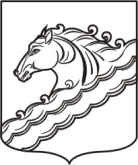 АДМИНИСТРАЦИЯ РЯЗАНСКОГО СЕЛЬСКОГО ПОСЕЛЕНИЯБЕЛОРЕЧЕНСКОГО РАЙОНАПОСТАНОВЛЕНИЕот 30.04.2021                                                                                                                  № 40станица РязанскаяВ   соответствии с Федеральным законом от 6 октября 2003 года № 131-ФЗ «Об общих принципах организации местного самоуправления в Российской Федерации», руководствуясь статьёй 32 Устава Рязанского сельского  поселения Белореченского района, постановляю:  1. Приложение №2 к постановлению администрации Рязанского сельского поселения Белореченского района от 03.08.2020 года № 41 «Об утверждении Положения о комиссии по подготовке и организации аукционов на право заключения договоров аренды земельных участков, находящихся в собственности Рязанского сельского поселения Белореченского района» в новой редакции.2. Общему отделу администрации Рязанского сельского поселения (Шиманчук):2.1. Разместить настоящее постановление на официальном сайте Рязанского сельского поселения Белореченского района в сети Интернет в разделе «Административная реформа»;2.2. Обнародовать настоящее постановление в установленном порядке.3. Контроль за выполнением настоящего постановления возложить на заместителя главы Рязанского сельского поселения   Белореченского района   (Мороко). 4. Постановление вступает в силу  со дня его официального обнародования. Глава Рязанского сельского  поселения Белореченского района                                                                    А.П. БригидинПРИЛОЖЕНИЕ №2УТВЕРЖДЕНпостановлением администрацииРязанского сельского поселенияБелореченского районаот 03.08.2020 №41  СОСТАВпостоянно действующей комиссии по подготовке и организацииаукционов по продаже земельных участков, или аукционов на правозаключения договоров аренды земельных участков, находящихся всобственности Рязанского сельского поселения Белореченского районаО внесении изменений в  постановление администрации Рязанского сельского поседения  Белореченского  района от 03.08.2020 №41 «Об утверждении Положения о комиссии по подготовке и организации аукционов на право заключения договоров аренды земельных участков, находящихся в собственности Рязанского сельского поселения Белореченского района»Бригидин Александр Павлович- глава Рязанского сельского поселения Белореченского района, председатель комиссии;Мороко Руслан Владимирович- заместитель главы Рязанского сельского поселения Белореченского района, заместитель председателя комиссии;Кравчута Анжела Сергеевна- ведущий специалист финансового отдела администрации Рязанского сельского поселения Белореченского района, секретарь комиссии;Члены комиссии:Шиманчук Елена Владимировна- специалист общего отдела администрации Рязанского сельского поселения Белореченского района;ПогодинаТатьяна Федоровна- начальник   финансового отдела администрации Рязанского сельского поселения Белореченского района;ЧередниковаЛюдмила Владимировна- специалист общего отдела администрации Рязанского сельского поселения Белореченского района;ТихоноваЖанслы Балатаевна- специалист финансового отдела администрации Рязанского сельского поселения Белореченского района;